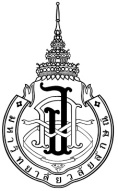 คำร้องขอแต่งตั้งคณะกรรมการที่ปรึกษาวิทยานิพนธ์/สารนิพนธ์/โครงงาน/การศึกษาอิสระเรียน	ประธานคณะกรรมการบัณฑิตศึกษาประจำหลักสูตร……………………………………………………ข้าพเจ้า…………………….........……………เลขประจำตัว………..........…..…สาขา......…………….....................………………………………………ระดับ  ปริญญาโท แผน…...............  ปริญญาเอก แบบ…................... 
รหัส/ชื่อวิชา (วิทยานิพนธ์/สารนิพนธ์/โครงงาน/การศึกษาอิสระ)   ...........................................จำนวน ..........หน่วยกิต/หน่วยวิชาภาษาที่ใช้ในการเขียนวิทยานิพนธ์/สารนิพนธ์/โครงงาน/การศึกษาอิสระ   ภาษาอังกฤษ  ภาษาไทย  ชื่อวิทยานิพนธ์ สารนิพนธ์/โครงงาน/การศึกษาอิสระ (กรุณาเขียนตัวบรรจง) 
ภาษาไทย     ……………………………………………………………………..……………………………………......................................………..…………..	     .......................................…………...…………………………………………………….………………………………….…………………………ภาษาอังกฤษ ………………………………………………......................................………………………………………..……………………………………….	     .......................................…………...…………………………………………………….………………………………….…………………………ประวัติและผลงาน (CV) ประวัติส่วนตัว : 	ชื่อ	………………………………………………………………………….……………………………………………….........….......…...........ตำแหน่งงานปัจจุบัน .......................................................................................................................................................………………   
ที่ทำงาน	…………………………………………………………………………………………………….………………………………..……...........	……………………………………………………………………………………………………………………………...........………………   
 ………………………………………………………………………………………………………….…...........………………………………	โทรศัพท์ ......................................................... โทรสาร ..............................................................	
                         อีเมล   ............................................................ website ...........................................................การศึกษา : ปี พ.ศ. .................	ระดับ.............................. วุฒิการศึกษา..............................................สถาบัน....................................................ปี พ.ศ. .................	ระดับ.............................. วุฒิการศึกษา..............................................สถาบัน....................................................ปี พ.ศ. .................	ระดับ.............................. วุฒิการศึกษา..............................................สถาบัน....................................................ปี พ.ศ. .................	ระดับ.............................. วุฒิการศึกษา..............................................สถาบัน....................................................สาขาความเชี่ยวชาญ  	................................................................................................................................................................................................................................................................................................................................................................................................................................................................................................................................................................................................................................................ผลงานวิจัย (ตามคุณสมบัติที่กำหนดในหน้าที่ 1 - 2 และกรุณาเขียนแบบบรรณานุกรม ระบุชื่อเจ้าของผลงาน ชื่อผลงาน ปีที่พิมพ์และแหล่งตีพิมพ์เผยแพร่ผลงาน).............................................................................................................................................................................................................................................................................................................................................................................................................................................................................................................................................................................................................................................................................................................................................................................................................................................................................................................................................................................................................................................................................................................................................................................................................................................................................................................................................................................................................................................................................ผลงานวิชาการอื่นๆ .............................................................................................................................................................................................................................................................................................................................................................................................................................................................................................................................................................................................................................................................................................................................................................................................................................................................................................................................................................................................................................................................................................................................................................................................................................................................................................................................................................................................................................................................................การขอแต่งตั้งคณะกรรมการที่ปรึกษาวิทยานิพนธ์/สารนิพนธ์/โครงงาน/การศึกษาอิสระ1.    นักศึกษาพิมพ์คำร้องขอแต่งตั้งคณะกรรมการที่ปรึกษาวิทยานิพนธ์/สารนิพนธ์/โครงงาน/
                   การศึกษาอิสระ ที่ Website  http://grad.wu.ac.thนักศึกษากรอกรายละเอียด ลงลายมือชื่อ และส่งคำร้องที่เจ้าหน้าที่บัณฑิตศึกษาประจำหลักสูตร เจ้าหน้าที่บัณฑิตศึกษาประจำหลักสูตร/เลขานุการฯ หลักสูตร ตรวจสอบคำร้อง ก่อนเสนอคณะกรรมการบัณฑิตศึกษาประจำหลักสูตรพิจารณาเจ้าหน้าที่บัณฑิตศึกษาประจำหลักสูตร นำคำร้องที่คณะกรรมการบัณฑิตศึกษาประจำหลักสูตรพิจารณาอนุมัติส่งบัณฑิตวิทยาลัยเจ้าหน้าที่บัณฑิตวิทยาลัยตรวจทานคำร้อง ก่อนบันทึกเข้าระบบ  นักศึกษาขอเสนอแต่งตั้งคณะกรรมการที่ปรึกษาวิทยานิพนธ์/สารนิพนธ์/โครงงาน/การศึกษาอิสระ ดังนี้(ข้อบังคับฯ พ.ศ. 2560 ข้อ 13 คณะกรรมการที่ปรึกษาวิทยานิพนธ์และการค้นคว้าอิสระ ประกอบด้วย อาจารย์ที่ปรึกษาหลักเป็นประธานและมีอาจารย์ที่ปรึกษาร่วม (ถ้ามี) ) นักศึกษาขอเสนอแต่งตั้งคณะกรรมการที่ปรึกษาวิทยานิพนธ์/สารนิพนธ์/โครงงาน/การศึกษาอิสระ ดังนี้(ข้อบังคับฯ พ.ศ. 2560 ข้อ 13 คณะกรรมการที่ปรึกษาวิทยานิพนธ์และการค้นคว้าอิสระ ประกอบด้วย อาจารย์ที่ปรึกษาหลักเป็นประธานและมีอาจารย์ที่ปรึกษาร่วม (ถ้ามี) ) นักศึกษาขอเสนอแต่งตั้งคณะกรรมการที่ปรึกษาวิทยานิพนธ์/สารนิพนธ์/โครงงาน/การศึกษาอิสระ ดังนี้(ข้อบังคับฯ พ.ศ. 2560 ข้อ 13 คณะกรรมการที่ปรึกษาวิทยานิพนธ์และการค้นคว้าอิสระ ประกอบด้วย อาจารย์ที่ปรึกษาหลักเป็นประธานและมีอาจารย์ที่ปรึกษาร่วม (ถ้ามี) )ชื่อ – สกุล (พร้อมตำแหน่งทางวิชาการ)คุณสมบัติ สำหรับ จนท. /เลขานุการ หลักสูตรตรวจสอบ1. อาจารย์ที่ปรึกษาหลัก               
    (ประธาน)…………………………………………….  เป็นอาจารย์ประจำหลักสูตรที่นักศึกษาสังกัด  คุณวุฒิปริญญาเอกหรือเทียบเท่า หรือ  คุณวุฒิปริญญาโทหรือเทียบเท่าที่มีตำแหน่งรองศาสตราจารย์   มีผลงานทางวิชาการที่ไม่ใช่ส่วนหนึ่งของการศึกษาเพื่อรับปริญญา และเป็นผลงานทางวิชาการที่ได้รับการเผยแพร่ตามหลักเกณฑ์ที่กำหนดในการพิจารณาแต่งตั้งให้บุคคลดำรงตำแหน่งทางวิชาการ อย่างน้อย 3 รายการ ในรอบ 5 ปีย้อนหลัง โดยอย่างน้อย 1 รายการ ต้องเป็นผลงานวิจัย  (รายละเอียดตามแนบ) ผ่าน ไม่ผ่านเนื่องจาก.............................................................................................2. อาจารย์ที่ปรึกษาร่วม           
    (กรรมการ)…………………………………………….  เป็นอาจารย์ประจำ มวล. สังกัดสำนักวิชา ......................................................................................  คุณวุฒิปริญญาเอกหรือเทียบเท่า หรือ  คุณวุฒิปริญญาโทหรือเทียบเท่าที่มีตำแหน่งรองศาสตราจารย์   มีผลงานทางวิชาการที่ไม่ใช่ส่วนหนึ่งของการศึกษาเพื่อรับปริญญา และเป็นผลงานทางวิชาการที่ได้รับการเผยแพร่ตามหลักเกณฑ์ที่กำหนดในการพิจารณาแต่งตั้งให้บุคคลดำรงตำแหน่งทางวิชาการ อย่างน้อย 3 รายการ ในรอบ 5 ปีย้อนหลัง โดยอย่างน้อย 1 รายการ ต้องเป็นผลงานวิจัย  (รายละเอียดตามแนบ)       หรือ  เป็นผู้ทรงคุณวุฒิภายนอก สถานที่ทำงาน .......................................................................................   คุณวุฒิปริญญาเอกหรือเทียบเท่า   ระดับปริญญาโท มีผลงานทางวิชาการที่ได้รับการตีพิมพ์เผยแพร่ในวารสารที่มีชื่ออยู่ในฐานข้อมูลที่เป็นที่ยอมรับในระดับชาติ ซึ่งตรงหรือสัมพันธ์กับหัวข้อวิทยานิพนธ์หรือการค้นคว้าอิสระ ไม่น้อยกว่า 10 เรื่อง  
(รายละเอียดตามแนบ)        [    ]  กรณีไม่มีคุณวุฒิและผลงานทางวิชาการตามที่กำหนด จะต้องเป็นผู้มีความรู้ความเชี่ยวชาญและ                 
               ประสบการณ์สูงเป็นที่ยอมรับ ซึ่งตรงหรือสัมพันธ์กับหัวข้อวิทยานิพนธ์หรือการค้นคว้าอิสระ                ได้ผ่านความเห็นชอบจากสภามหาวิทยาลัย ครั้งที่ ...................................... เมื่อวันที่ ............................................. 
               และได้แจ้งคณะกรรมการการอุดมศึกษารับทราบแล้ว  (รายละเอียดตามแนบ)        ระดับปริญญาเอก มีผลงานทางวิชาการที่ได้รับการตีพิมพ์เผยแพร่ในวารสารที่มีชื่ออยู่ในฐานข้อมูลที่เป็นที่ยอมรับในระดับนานาชาติ ซึ่งตรงหรือสัมพันธ์กับหัวข้อวิทยานิพนธ์ ไม่น้อยกว่า 5 เรื่อง  (รายละเอียดตามแนบ)   
      [   ] กรณีไม่มีคุณวุฒิและผลงานทางวิชาการตามที่กำหนด จะต้องเป็นผู้มีความรู้ความเชี่ยวชาญและ 
               ประสบการณ์สูงมากเป็นที่ยอมรบ ซึ่งตรงหรือสัมพันธ์กับหัวข้อวิทยานิพนธ์                ได้ผ่านความเห็นชอบจากสภามหาวิทยาลัย ครั้งที่ ...................................... เมื่อวันที่ ............................................. 
               และได้แจ้งคณะกรรมการการอุดมศึกษารับทราบแล้ว  (รายละเอียดตามแนบ) ผ่าน ไม่ผ่านเนื่องจาก..............................................................................ชื่อ – สกุล(พร้อมตำแหน่งทางวิชาการ)คุณสมบัติคุณสมบัติ สำหรับ จนท. /เลขานุการ หลักสูตรตรวจสอบ3. อาจารย์ที่ปรึกษาร่วม           
    (กรรมการ)…………………………………………….  เป็นอาจารย์ประจำ มวล. สังกัดสำนักวิชา ......................................................................................  คุณวุฒิปริญญาเอกหรือเทียบเท่า หรือ  คุณวุฒิปริญญาโทหรือเทียบเท่าที่มีตำแหน่งรองศาสตราจารย์   มีผลงานทางวิชาการที่ไม่ใช่ส่วนหนึ่งของการศึกษาเพื่อรับปริญญา และเป็นผลงานทางวิชาการที่ได้รับการเผยแพร่ตามหลักเกณฑ์ที่กำหนดในการพิจารณาแต่งตั้งให้บุคคลดำรงตำแหน่งทางวิชาการ อย่างน้อย 3 รายการ ในรอบ 5 ปีย้อนหลัง โดยอย่างน้อย 1 รายการ ต้องเป็นผลงานวิจัย  (รายละเอียดตามแนบ)       หรือ  เป็นผู้ทรงคุณวุฒิภายนอก สถานที่ทำงาน .......................................................................................   คุณวุฒิปริญญาเอกหรือเทียบเท่า   ระดับปริญญาโท มีผลงานทางวิชาการที่ได้รับการตีพิมพ์เผยแพร่ในวารสารที่มีชื่ออยู่ในฐานข้อมูลที่เป็นที่ยอมรับในระดับชาติ ซึ่งตรงหรือสัมพันธ์กับหัวข้อวิทยานิพนธ์หรือการค้นคว้าอิสระ ไม่น้อยกว่า 10 เรื่อง  
(รายละเอียดตามแนบ)        [    ]  กรณีไม่มีคุณวุฒิและผลงานทางวิชาการตามที่กำหนด จะต้องเป็นผู้มีความรู้ความเชี่ยวชาญและ                 
               ประสบการณ์สูงเป็นที่ยอมรับ ซึ่งตรงหรือสัมพันธ์กับหัวข้อวิทยานิพนธ์หรือการค้นคว้าอิสระ                ได้ผ่านความเห็นชอบจากสภามหาวิทยาลัย ครั้งที่ ...................................... เมื่อวันที่ ............................................. 
               และได้แจ้งคณะกรรมการการอุดมศึกษารับทราบแล้ว  (รายละเอียดตามแนบ)        ระดับปริญญาเอก มีผลงานทางวิชาการที่ได้รับการตีพิมพ์เผยแพร่ในวารสารที่มีชื่ออยู่ในฐานข้อมูลที่เป็นที่ยอมรับในระดับนานาชาติ ซึ่งตรงหรือสัมพันธ์กับหัวข้อวิทยานิพนธ์ ไม่น้อยกว่า 5 เรื่อง  (รายละเอียดตามแนบ)   
      [   ] กรณีไม่มีคุณวุฒิและผลงานทางวิชาการตามที่กำหนด จะต้องเป็นผู้มีความรู้ความเชี่ยวชาญและ 
               ประสบการณ์สูงมากเป็นที่ยอมรบ ซึ่งตรงหรือสัมพันธ์กับหัวข้อวิทยานิพนธ์                ได้ผ่านความเห็นชอบจากสภามหาวิทยาลัย ครั้งที่ ...................................... เมื่อวันที่ ............................................. 
               และได้แจ้งคณะกรรมการการอุดมศึกษารับทราบแล้ว  (รายละเอียดตามแนบ)  เป็นอาจารย์ประจำ มวล. สังกัดสำนักวิชา ......................................................................................  คุณวุฒิปริญญาเอกหรือเทียบเท่า หรือ  คุณวุฒิปริญญาโทหรือเทียบเท่าที่มีตำแหน่งรองศาสตราจารย์   มีผลงานทางวิชาการที่ไม่ใช่ส่วนหนึ่งของการศึกษาเพื่อรับปริญญา และเป็นผลงานทางวิชาการที่ได้รับการเผยแพร่ตามหลักเกณฑ์ที่กำหนดในการพิจารณาแต่งตั้งให้บุคคลดำรงตำแหน่งทางวิชาการ อย่างน้อย 3 รายการ ในรอบ 5 ปีย้อนหลัง โดยอย่างน้อย 1 รายการ ต้องเป็นผลงานวิจัย  (รายละเอียดตามแนบ)       หรือ  เป็นผู้ทรงคุณวุฒิภายนอก สถานที่ทำงาน .......................................................................................   คุณวุฒิปริญญาเอกหรือเทียบเท่า   ระดับปริญญาโท มีผลงานทางวิชาการที่ได้รับการตีพิมพ์เผยแพร่ในวารสารที่มีชื่ออยู่ในฐานข้อมูลที่เป็นที่ยอมรับในระดับชาติ ซึ่งตรงหรือสัมพันธ์กับหัวข้อวิทยานิพนธ์หรือการค้นคว้าอิสระ ไม่น้อยกว่า 10 เรื่อง  
(รายละเอียดตามแนบ)        [    ]  กรณีไม่มีคุณวุฒิและผลงานทางวิชาการตามที่กำหนด จะต้องเป็นผู้มีความรู้ความเชี่ยวชาญและ                 
               ประสบการณ์สูงเป็นที่ยอมรับ ซึ่งตรงหรือสัมพันธ์กับหัวข้อวิทยานิพนธ์หรือการค้นคว้าอิสระ                ได้ผ่านความเห็นชอบจากสภามหาวิทยาลัย ครั้งที่ ...................................... เมื่อวันที่ ............................................. 
               และได้แจ้งคณะกรรมการการอุดมศึกษารับทราบแล้ว  (รายละเอียดตามแนบ)        ระดับปริญญาเอก มีผลงานทางวิชาการที่ได้รับการตีพิมพ์เผยแพร่ในวารสารที่มีชื่ออยู่ในฐานข้อมูลที่เป็นที่ยอมรับในระดับนานาชาติ ซึ่งตรงหรือสัมพันธ์กับหัวข้อวิทยานิพนธ์ ไม่น้อยกว่า 5 เรื่อง  (รายละเอียดตามแนบ)   
      [   ] กรณีไม่มีคุณวุฒิและผลงานทางวิชาการตามที่กำหนด จะต้องเป็นผู้มีความรู้ความเชี่ยวชาญและ 
               ประสบการณ์สูงมากเป็นที่ยอมรบ ซึ่งตรงหรือสัมพันธ์กับหัวข้อวิทยานิพนธ์                ได้ผ่านความเห็นชอบจากสภามหาวิทยาลัย ครั้งที่ ...................................... เมื่อวันที่ ............................................. 
               และได้แจ้งคณะกรรมการการอุดมศึกษารับทราบแล้ว  (รายละเอียดตามแนบ) ผ่าน ไม่ผ่านเนื่องจาก.............................................................................. ลงชื่อนักศึกษา……………….…………….………………. วันที่…………………………………....………...…..…..…... ลงชื่อนักศึกษา……………….…………….………………. วันที่…………………………………....………...…..…..…...ลงชื่อผู้ตรวจสอบ......................................./......../.........   ผลการพิจารณาของคณะกรรมการบัณฑิตศึกษาประจำหลักสูตร   ผลการพิจารณาของคณะกรรมการบัณฑิตศึกษาประจำหลักสูตร   บัณฑิตวิทยาลัย   บัณฑิตวิทยาลัย  อนุมัติ     ไม่อนุมัติ                ลงชื่อ………………………………………………             (………………………………..………………)         ประธานคณะกรรมการบัณฑิตศึกษาประจำหลักสูตร       วันที่………….……….…………………  อนุมัติ     ไม่อนุมัติ                ลงชื่อ………………………………………………             (………………………………..………………)         ประธานคณะกรรมการบัณฑิตศึกษาประจำหลักสูตร       วันที่………….……….………………… ผู้รับคำร้อง  …….................…   ผู้บันทึกเข้าระบบ.....................      วันที่ .....................................      วันที่ ..............................            ผู้รับคำร้อง  …….................…   ผู้บันทึกเข้าระบบ.....................      วันที่ .....................................      วันที่ ..............................           